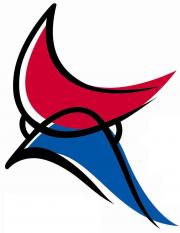 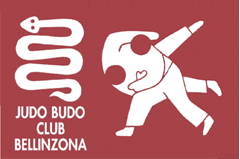 Termine iscrizioni 29 gennaio 2019 (Modifiche possibili sul posto)Da inviare a Mail: info@jbcbellinzona.ch CLUB: .............................................................................................Responsabile: .....................................................  Mail.: ..............................................														Telefono:……………………………….COGNOMENOMEANNO DI NASCITAPESO ESATTOGRADOCATEGORIANo. Pass.